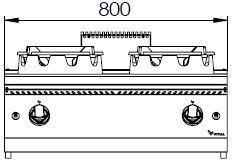 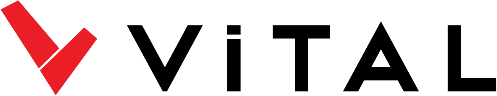 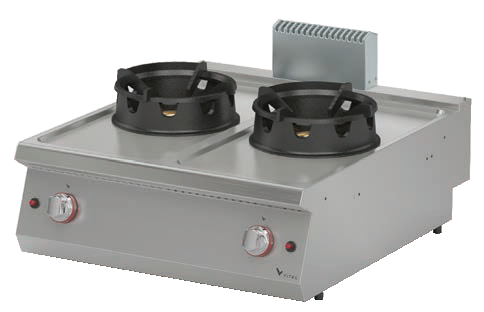 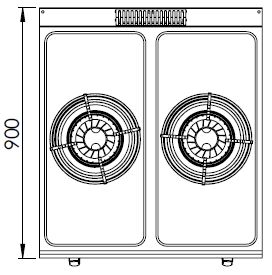 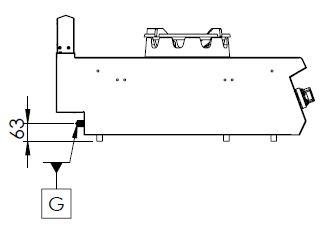 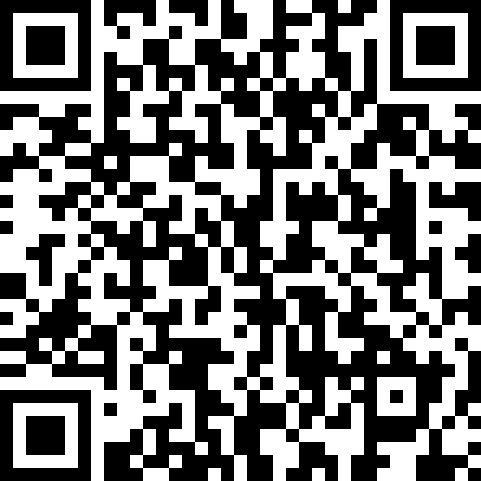 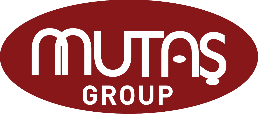 MODELDESCRIPTIONDIMENSIONSTOTAL POWERGAS CONSUMPTIONGAS CONSUMPTIONWEIGHTGKW9020GAS WOK BURNER800X900X28027 kW2.857 max. / 1.500 min. 2.129 max. /1.118 min.77 kg netGKW9020GAS WOK BURNER820X960X580 Package dimension27 kWG20(m3/h)G30 (kg/h)87 kg Gross weight